Bewerbungfür die Ausbildung zum Kaufmann Büromanagement (m/w/d)Firma Muster GmbHPersonalabteilungMusterstr. 185599 Musterstadt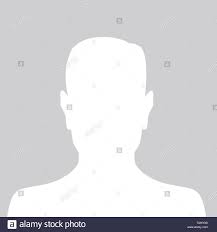 Mara/Max MustermannHeidestraße 1780803 MünchenTelefon +49 1777 66555444Email: maxmustermann@muster.de